AP English Language and CompositionSummer Reading Assignment….2018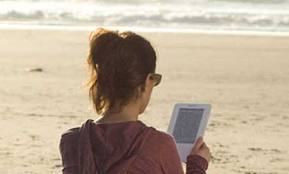 Welcome to AP English Language and Composition. This primarily nonfiction course will require close reading and analytical thinking. These skills will support your endeavor in becoming a more effective writer. In preparation for this course, you will be required to read and annotate two, full-length works* over the summer:  Thank You For Arguing (Revised and Updated) by Jay Heinrichs and SuperFreakonomics: Global Cooling… by Steven D. Levitt and Stephen J. Dubner. Bring your notes and assignments on the first day of class.  Do not do any outside research for either book (other than looking up the meanings of words): we want to know what you think.We look forward to working with you this year to learn more about how authors use language to create meaning and develop their arguments.Enjoy your summer!Mrs. Stern and Mrs. Festa* These books are available at Barnes & Noble and the Islip Public Library.AP Language Summer Reading Assignment # 1Read this book first: it will help you complete the assignment for the second book. Assignment for Thank You For Arguing: The book begins with an anecdote about the author’s son and toothpaste. Why does he include this anecdote? (What is the purpose of it?) How does the author use rhetoric as a parenting style? Choose another anecdote the author utilizes in the book: What is its purpose? Its effect? Support your response with evidence from the text (quote and/or paraphrase and provide page #s). Chapter 2 explains the goal of argument. How is argument different from fighting? Paraphrase (no direct quotes) the author’s rationale for the difference. Identify and explain one strategy the author suggests for how to win an argument. (Provide a quote and/or paraphrase and cite.)In chapter 3, the author explains the effect of past, present, and future tense. How do they help to accomplish different goals? Chapters 4 – 10 explain ethos, pathos, and logos. Do not merely define – exemplify and describe with specific textual evidence. You should have a fully developed paragraph for each of the three terms (with quotes and page numbers). Additionally, give your own example for how you can personally use each of these three techniques in your own life.In chapter 12, explain the technique of redefining terms, connotation, and stance. Paraphrase (and cite page numbers) the meaning of these terms.Provide at least two examples of each of these terms.6. What are the different types of logic in chapter 13? Identify and describe them (Quote and/or  paraphrase examples). In chapter 14, what is a logical fallacy? How can you spot one? Define and categorize (bad proofs, wrong number of choices, disconnect between proof and conclusion) the fallacies. You should also define the following terms: chiasmus, hypophora, decorum, litotes, tactical flaw, connotation, periphrasis, hyperbole, syllogism, enthymeme, deductive logic, premise, inductive logic, paralipsis, proof, ambiguity, dialectic, sophistry, innuendo, disinterest, anaphora, idiom, metaphor, irony, metonymy, synecdoche, antithesis.Please Note: When you submit this assignment to turnitin.com, these definitions will come up as matching—this is acceptable as there are not many ways to phrase these definitions.AP Language Summer Reading Assignment # 2Directions: You should have already read your first book about argument; now it is time to apply what you’ve learned! First, read SuperFreakonomics: Global Cooling… by Steven D. Levitt and Stephen J. Dubner. The authors investigate topics such as the following: Is charity better served by offering incentives? Is there a simple (but controversial) solution for global warming?  Choose ONE of the arguments made in the book SuperFreakonomics in one of the chapters. Analyze the argument:Identify the argument being made.Identify the fallacies that occur in the argument.Explain, using specific examples (quotes), how the authors appeal to ethos, logos and pathos. Include at least one quote and explanation for each of the three appeals. Explain how the specific diction (word choice) used by the authors substantiates the argument being made. Identify two different word choices that the authors make and discuss how the specific choice of a word helps to prove the point.Review the list of rhetorical devices that was discussed in the argument book. Identify one additional rhetorical device that is used in the argument you choose. Provide the quote and explain how the use of this device helps the authors prove the argument. Please cite quotes using the author’s last name and the page number (in parenthesis).These assignments are due on Wednesday, September 12th. Academic honesty is taken very seriously. In order to ensure that work is original and that  quoted material is properly cited, this assignment must be submitted to turnitin.com.  Plagiarized papers will not receive credit. Once you have submitted your assignment, please check for proper citations—you may resubmit your work if you find errors once it has been processed.If you already have an account on turnitin.com, simply log in and enroll in a class. If you do not have an account, you can create one: Choose “Create Account” in upper right corner of the screen.Scroll down to the bottom of the page, and choose “Student”For Mrs. Festa the Class ID is: 18110237	Enrollment Key: EnglishFor Mrs. Stern the Class ID is: 18109629	Enrollment Key: APSummerComplete the rest of the information: your name, email, password, etc., and agree to the user policy.You will then be enrolled in the proper course and can submit your work at any time. Should you realize that you forgot to cite something, you may fix your assignment and resubmit your work.If you have any questions about enrolling in Turnitin or about the summer reading assignment, you may email your teacher:  Mrs. Stern: megbstern@gmail.com  or	Mrs. Festa: lfesta@islipufsd.org 